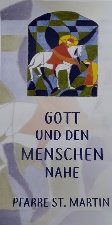 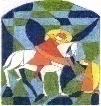 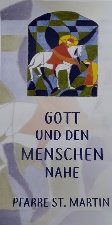 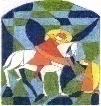 			          Sonntagsgruß  Das „Ewige Licht“ in Wängle erinnert in dieser Woche an das Gebet für Elisabeth und Fridolin Pröbstl.Bitte beachten:Unser Pfarrbüro ist geöffnet:Mittwochs von 16 – 18 Uhr, donnerstags von 9 – 11 UhrDie Sprechstunde von Diakon Patrick Gleffe findet am Mittwoch von 17 – 19 Uhr statt.E-Mail-Adresse: pfarre.waengle@dibk.at           Website: https://www.pfarre-waengle.at/ SAHL. PETRUS CANISIUS, DIÖZESANPATRON2711.00WängleTaufe von Leander Gabriel HospSO+ 5. SONNTAG DER OSTERZEIT2809.0019.00WängleWängle/HöfenHeilige MesseGebetsanliegen:- Elisabeth und Fridolin Pröbstl- Albert Weirather- Sieglinde Kopp zum 5. JG. und Anna Gärtner- Paula und Franz Pohler- Alexander BunteRosenkranzMOHL. KATHARINA VON SIENA29DIHl. Pius V.3019.00WängleRosenkranzMIHl. Josef, der Arbeiter0118.3019.00HöfenWängle/HöfenMaiandacht Kapelle Untere PlatteMaiandachtDOHl. Athanasius0219.00WängleHeilige MesseFRHL. PHILIPPUS UNDHL. JAKOBUS0318.3019.00HöfenWängleMaiandacht Kapelle Untere PlatteAbendgebet „Von Christus getragen“SAHl. Florian und heilige Märtyrer von Lorch,Sel. Thomas von Olera0418.30WängleWortgottesdienstdreiörtlich – FlorianiKein Gottesdienst in Höfen!SO+ 6. SONNTAG DER OSTERZEIT0509.0019.00WängleWängle/HöfenHeilige MesseGebetsanliegen:- Manfred und Maria SchreieckMaiandacht